Beispiel-Laufzettel:Wohnzimmer Challenge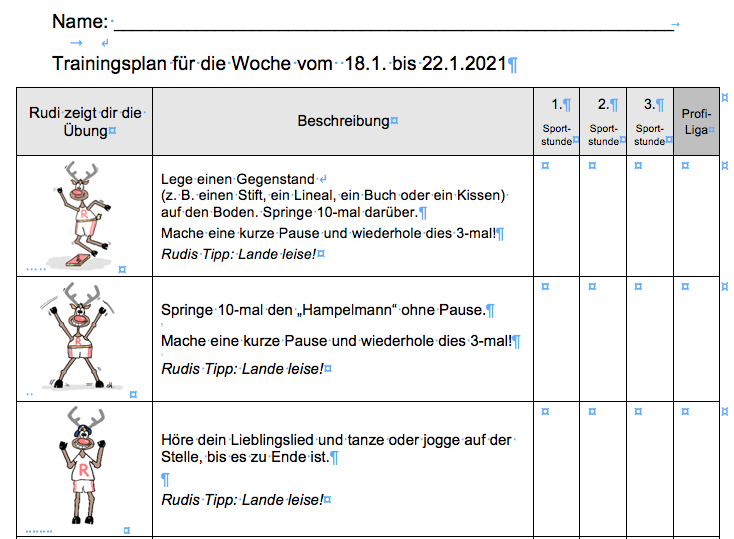 So gelangen Sie zu den Materialen: AOK: https://www.youtube.com/watch?v=Gbhrga6q9co   Familien-Workout: https://www.youtube.com/watch?v=PQmX9wpvtkg Familien-Workout: https://www.youtube.com/watch?v=ENZhr94H7fw Turnen: https://www.kinderturnstiftung-bw.de/kitu-app-gemeinsam-spielen-bewegen/   Basketball: https://basketball.de/bbl/alba-berlin-coronavirus-digitale-sportstunde-kinder-jugendliche/   Fußball: https://www.dfb.de/trainer/artikel/training-trotz-corona-die-technik-im-eigentraining-zuhause-verbessern-3141/?no_cache=1&fbclid=IwAR1Oy5CpXl2X7mxQtInytACMIIn8Gtu6fEgls8-eYkMzroM5vvswleflBkw KM-BW: https://zsl-bw.de/,Lde/8835040/?LISTPAGE=5441420 Ehemaliges LIS: www.lis-in-bw.de  	 Schulsport    Materialien für den Fernunterricht  Materialien für die GrundschuleSie finden noch viele andere gelungene Beispiele auch für ältere Kinder auf der Homepage des ehemaligen LIS. Ein Blick darauf lohnt sich sehr und bietet lohnenswerte Materialien.